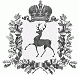 АДМИНИСТРАЦИЯ ШАРАНГСКОГО МУНИЦИПАЛЬНОГО РАЙОНАНИЖЕГОРОДСКОЙ ОБЛАСТИПОСТАНОВЛЕНИЕот 30.03.2021	N 159О призыве граждан на военную службу весной 2021 годаВ соответствии с Федеральным законом от 28.03.1998 года № 53–ФЗ «О воинской обязанности и военной службе», в целях организованного проведения призыва граждан на военную службу весной 2021 года администрация Шарангского муниципального района п о с т а н о в л я е т:1. Рекомендовать призывную и медицинскую комиссии провести с 6 по 7 апреля 2021 года в здании поликлиники Шарангского района. 2. Рекомендовать главному врачу ГБУЗ НО «Шарангская ЦРБ» В.К.Безруковой:а) направить для медицинского освидетельствования граждан, подлежащих призыву, следующих врачей-специалистов:Основной состав:- терапевт – Селезнев А.А. ГБУЗ НО «Шарангская ЦРБ»;- хирург – Белый А.А. ГБУЗ НО «Шарангская ЦРБ»;- невролог – Егошина С.Ф. ГБУЗ НО «Шарангская ЦРБ»;- окулист – Вихарев И.Н. ГБУЗ НО «Шарангская ЦРБ»;- отоларинголог – Вохминцева С.А. ГБУЗ НО «Шарангская ЦРБ»;- психиатр – Таныгин О.В. ГБУЗ НО «Тонкинская ЦРБ»;- дерматовенеролог – Ерлыгина Н.С. ГБУЗ НО «Шарангская ЦРБ»;- стоматолог – Шестакова Т.Г. ГБУЗ НО «Шарангская ЦРБ».Дублирующий состав:- терапевт – Цапаева Г.М. ГБУЗ НО «Шарангская ЦРБ»;- хирург - Трушин Н.В. ГБУЗ НО «Тонкинская ЦРБ»;- невролог – Таныгин О.В. ГБУЗ НО «Тонкинская ЦРБ»;- окулист – Трушина Г.П. ГБУЗ НО «Тонкинская ЦРБ»;- отоларинголог – Соболева Н.А. ГБУЗ НО «Тонкинская ЦРБ»;- психиатр – Корытник А.А. ГБУЗ НО «Уренская ЦРБ»;- дерматовенеролог – Земляникина Н.А. ГБУЗ НО «Тонкинская ЦРБ»;- стоматолог – Софронова Г.В. ГБУЗ НО «Шарангская ЦРБ».б) для стационарного лечения, обследования граждан выделить необходимое количество коек в районной больнице;в) укомплектовать медицинскую комиссию средним медицинским персоналом;г) на всех юношей, подлежащих призыву на военную службу оформить медицинскую документацию и провести ФЛГ, лабораторные анализы крови и мочи, ЭКГ, ВИЧ, гепатит «В», «С»;д) обеспечить медицинскую комиссию необходимыми медикаментами, медицинским оборудованием, инструментарием и хозяйственным имуществом.3. Предложить ВрИД военного комиссара Тонкинского и Шарангского районов Финагалеевой И.Ю. до 1 апреля 2021 года подготовить необходимую документацию.4. Рекомендовать главам администраций поселений, руководителям предприятий, учреждений, организаций независимо от форм собственности оповещать граждан о вызовах в отдел ВКНО, обеспечить им возможность своевременной явки и направлять по запросам военного комиссариата необходимые сведения о гражданах, поступающих на воинский учет и состоящих на воинском учете.5. Предложить начальнику Отделения полиции (дислокация пгт Шаранга) МО МВД России «Уренский» Мосунову Ю.Ю.:а) своевременно предоставлять в отдел ВКНО сведения о лицах, в отношении которых возбуждены уголовные дела;б) по заявкам отдела ВКНО выделить на период отправок необходимое количество сотрудников полиции для поддержания порядка среди провожающих и призывников;в) обеспечить своевременный розыск призывников, уклоняющихся от призыва и при наличии законных оснований доставлять их в принудительном порядке на районную призывную комиссию.6. Начальнику управления образования и молодежной политики администрации Шарангского муниципального района Самоделкиной Е.А. активизировать работу и проведение мероприятий военно – патриотической направленности с привлечением представителей отдела ВКНО, совета ветеранов, воинов – афганцев, совместно с директором МБУК «Шарангский районный Дом культуры» Алифановой О.В., отделом ВКНО по Тонкинскому и Шарангскому районам, сектором по физической культуре и спорту администрации Шарангского муниципального района подготовить и провести «День призывника».7. Главному редактору газеты «Знамя победы» Ермолиной Н.Л. освещать в печати мероприятия, связанные с призывом граждан на военную службу.8. Контроль за исполнением настоящего постановления возложить на заместителя главы администрации Медведеву А.В.Глава местного самоуправления	Д.О. Ожиганов